№  231-1  от  «01»  ноября  2021 г.ЗАКЛЮЧЕНИЕО результатах публичных слушаний по внесению изменения в генеральный план сельского поселения Зигазинский сельсовет муниципального района Белорецкий район Республики Башкортостан                                                                                  с.Зигаза                                                                              01  ноября 2021 года01.11.2021 года в здании администрации сельского поселения Зигазинский сельсовет  по адресу с.Зигаза, ул. Школьная,8 Белорецкого района Республики Башкортостан проведены публичные слушания по вопросу:1. по   внесению изменения  в Генеральный план сельского поселения Зигазинский сельсовет муниципального района Белорецкий район Республики Башкортостан. На публичных слушаниях принимали участие 15 человек, замечания и предложения не поступили. Возражений нет.Вывод:          Признать публичные слушания состоявшимися. Согласиться с результатом публичных слушаний по внесению изменения   в Генеральный план сельского поселения Зигазинский сельсовет муниципального района Белорецкий район Республики Башкортостан.Глава Сельского поселения:                                            Р.Р.Яныбаев                                                                     БАШКОРТОСТАН РЕСПУБЛИКАЋЫБЕЛОРЕТ РАЙОНЫ муниципаль районЫНЫңЕгәҙе АУЫЛ СОВЕТЫ АУЫЛ БИЛәМәһЕ ХАКИМИЄТЕ 453552, БР, Белорет районы, Егәҙе ауылы,  Мәктәп  урамы, 8тел.: (34792) 7-96-81e-mail:46.Zigaza@bashkortan.ru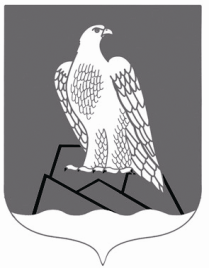 АДМИНИСТРАЦИЯСЕЛЬСКОГО ПОСЕЛЕНИЯЗигазинский СЕЛЬСОВЕТ Муниципального района Белорецкий район РЕСПУБЛИКИ БАШКОРТОСТАН453552, РБ, Белорецкий район, с.Зигаза, ул.Школьная, 8тел.: (34792) 7-96-81e-mail:beladm06@mail.rue-mail:46.Zigaza@bashkortan.ru